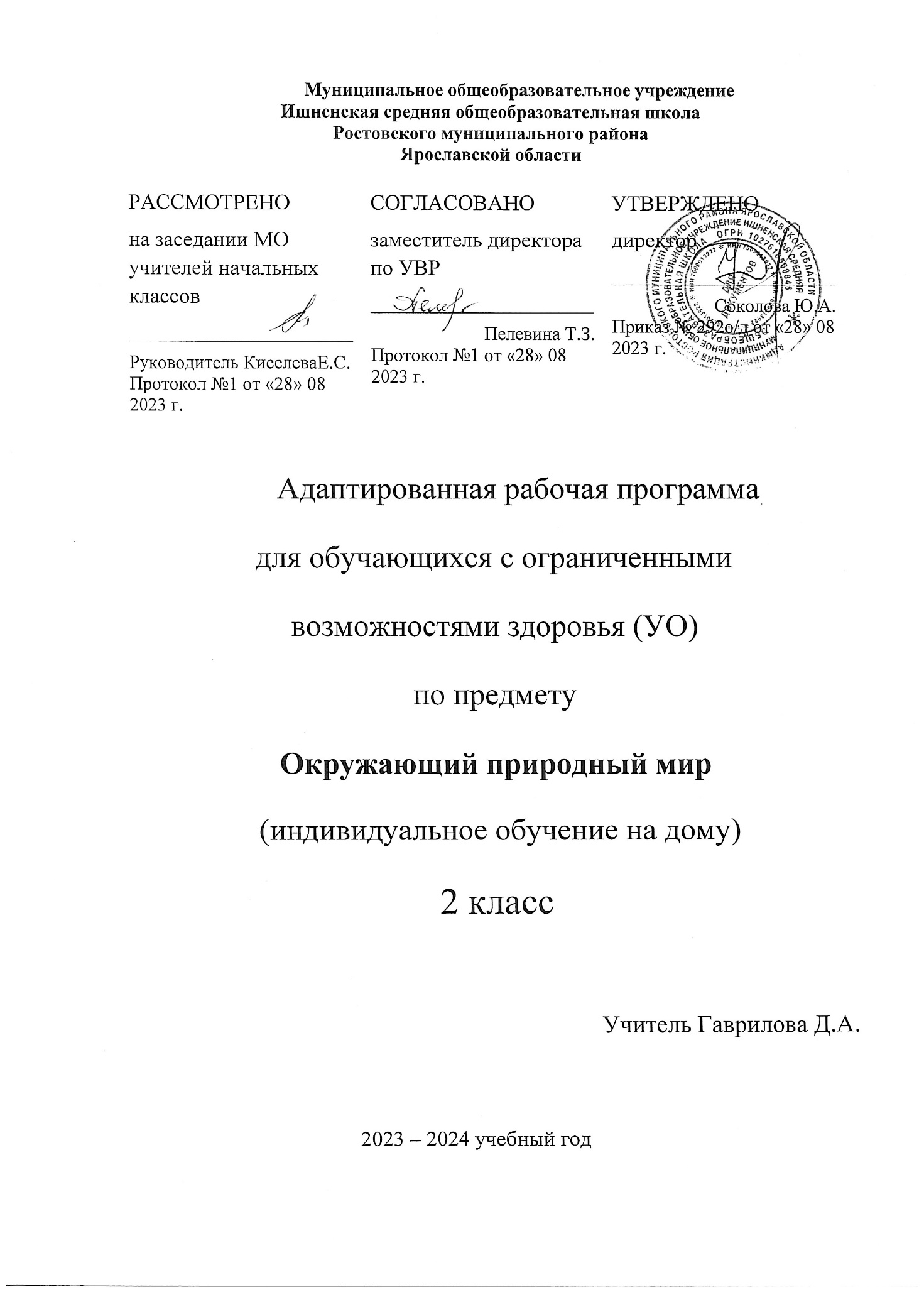 ПОЯСНИТЕЛЬНАЯ ЗАПИСКААдаптированная рабочая программа предмета «Окружающий природный мир» обязательной предметной области «Естествознание» для основного общего образования разработана на основе нормативных документов:       •	Федеральный закон "Об образовании в Российской Федерации" от 29.12.2012 N 273-ФЗ (ред. от 02.07.2021);•	Федеральной адаптированной образовательной программы начального общего образования для обучающихся с ограниченными возможностями здоровья»( Пр.  Министерства просвещения РФ от 24 ноября 2022 г. № 1023);•	АОП НОО МОУ Ишненской  СОШ          Данная рабочая программа разработана с учётом психофизических особенностей ученика, учитывает особенности его познавательной деятельности, уровень речевого развития и адаптирована применительно к его способностям и возможностям. Программа направлены на всестороннее развитие личности учащегося, способствует его умственному развитию.   Форма обучения - надомная.Программа ориентирована на использование в учебном процессе следующего учебника:- «Живой мир», Москва, «Просвещение», Авт.-сост.: Н.Б. Матвеева, М.С. Котина, Т.О. КуртоваМесто предмета в учебном плане - 0,5 часа в неделю, 17 часов в год. Цель обучения – формирование представлений о живой и неживой природе, о взаимодействии человека с природой, бережного отношения к природе.Основными	задачами     программы     являются: Формирование представлений об объектах и явлениях неживой природы, формирование временных представлений,формирование   представлений  о растительном и  животном  мире.Характеристика учебного предмета.Программа представлена следующими разделами: «Растительный мир», «Животный мир», «Временные представления», «Объекты неживой природы».В процессе формирования представлений о неживой природе ребенок получает знания о явлениях природы (снег, дождь, туман и др.), о цикличности в природе – сезонных изменениях (лето, осень, весна, зима), суточных изменениях (утро, день, вечер, ночь), учится устанавливать общие закономерности природных явлений. Ребенок знакомится с разнообразием растительного и животного мира, получает представления о среде обитания животных и растений, учится выделять характерные признаки, объединять в группы по этим признакам, устанавливать связи между ними. Внимание ребенка обращается на связь живой и неживой природы: растения  и  животные приспосабливаются к изменяющимся  условиям среды, ветер переносит семена растений и др.  Наблюдая за трудом  взрослых по  уходу  за домашними животнымии растениями, ребенок учится выполнять доступные действия: посадка, полив и другой уход за растениями, кормление аквариумных рыбок, животных и др.Особое внимание уделяется воспитанию любви к природе, бережному и гуманному отношению к ней.Формирование представлений у обучающихся  происходит по принципу «от частного к общему». Особенностью организации учебного процесса по данному курсу является: непрерывная повторяемость полученных знаний, возвращение к ним на последующих уроках, использование этих знаний в иных связях и отношениях, включение в них новых знаний, а следовательно, их углубление и совершенствование.Успех в обучении живому миру обучающихся класса зависит, с одной стороны от учета трудностей и особенностей овладения ими предметными знаниями, а с другой – от учета их потенциальных возможностей. Состав класса разнороден, поэтому трудности и потенциальные возможности каждого обучающегося своеобразны. В данном курсе имеет место дифференциация учебных требований к разным категориям обучающихся по их обучаемости.Знания по программе «Окружающий природный мир» необходимо реализовывать на уроках устной речи, математики, чтения, рисования, а также найти им применение во внеурочное время.  На уроках по предмету «Окружающий природный мир» используют пропедевтический урок, урок формирования новых знаний, уроки совершенствования знаний, коррекции, систематизации и обо6щения, практические, комбинированные уроки, а также учебная экскурсия, урок-игра.          Содержание программы и уроки по предмету «Окружающий природный мир» предполагают большое количество непосредственных наблюдений, поэтому особое значение придаётся урокам-экскурсиям, позволяющим организовать наблюдения за явлениями природы и её живыми и неживыми объектами.Личностные и предметные результаты усвоения учебного предмета.Личностными результатами освоения предмета обучающихся являются:- формирование социально ориентированного взгляда на окружающий мир в его органичном единстве и разнообразии природной и социальной частей;- формирование установки на безопасный, здоровый образ жизни, наличие мотивации к труду, работе на результат, бережному отношению к материальным и духовным ценностям.Предметные результаты:- представления о явлениях и объектах неживой природы, смене времён года и соответствующих сезонных изменениях в природе, умений адаптироваться к конкретным природным и климатическим условиям: интерес к объектам и явлениям неживой природы;расширение представлений об объектах неживой природы (солнце, луна, звёзды, вода, воздух, земля);- представления о временах года, характерных признаках времён года, погодных изменениях, их влияние на жизнь человека;- умение учитывать изменения в окружающей среде для выполнения правил жизнедеятельности, охраны здоровья.- представления о животном и растительном мире, их значении в жизни человека: интерес к объектам живой природы; расширение представлений о животном и растительном мире (растения: деревья, кустарники, травы, цветы; животные, их виды, понятия «дикие» - «домашние» и др.); опыт заботливого и бережного отношения к растениям и животным, ухода за ними;умение соблюдать правила безопасного поведения в природе (в лесу, у реки и др.);- элементарные представления о течении времени:- умение различать части суток, дни недели;- представления о течении времени: смена событий дня, суток.Программа формирования БУД 	 Программа формирования базовых учебных действий у обучающихся направлена на развитие способности у детей овладевать содержанием адаптированной основной образовательной программой общего образования для обучающихся с умственной отсталостью (вариант II).Содержание учебного предмета.Программа курса «Окружающий природный мир» включает в себя несколько разделов:- Сезонные изменения в природе- Сезонные изменения в неживой природе; Растения и животные в разное время года;- Одежда людей, игры детей в разное время года. Объекты неживой природы Живая природа Растения; Животные.Тематическое планированиеКалендарно-тематическое планирование по предмету «Окружающий природный мир»Материально-техническое обеспечение:дидактический материал: изображения (картинки, фото, пиктограммы) альбомы с демонстрационным материалом в соответствии с темами занятий; мозаики;цветные карандаши;листы бумаги;презентации по темам;Минимальный уровеньДостаточный уровеньИметь представления о явлениях и объектах неживой природы, смене времен года и соответствующих сезонных изменениях в природе, умения адаптироваться к конкретным природным и климатическим условиям. Умение учитывать изменения в окружающей среде для выполнения определенных действий (идет дождь – открываем зонт). Умение соблюдать правила поведения в природе (в лесу, у реки и др.). Элементарные представления о течении времени. Умение различать части суток, дни недели, месяцы, их соотнесение с временем года. Представления о течении времени: смена событий дня, суток, в течение недели, месяца и т.д. Правильно называть изученные объекты. Различать объекты живой и неживой природы.Дифференциация имени и фамилии. Называние своего пола. Осознанное восприятие своей внешности. Узнавание голоса учителя, других детей, родителей, воспитателей.Называние имени и отчества родителей, учителей и воспитателей. Название домашних животных. Звукоподражание и пантомимические движения различных животных. Название диких животных. Звукоподражание и пантомимические движения, передающие особенности каждого животного. Называние времён года с картинками. Называние частей суток. Соотнесение частей суток с картинками. Одежда, занятия детей в разное время года. Естествознание осуществляется в процессе тематических уроков, уроков-экскурсий, уроков – театров. Действия по подражанию действиям учителя. Действия по образцу. Действия по словесной инструкции.Группа БУДУчебные действия и умения.Виды заданий на уроке.Способы оценки сформированности действий (с помощью каких заданий можно оценить)1. Подготовка ребенка к нахождению и обучению в среде сверстников, к эмоциональному, коммуникативному взаимодействию с группой обучающихся.Формирование благоприятного социально-психологического климата во время урока.Наглядные - практические.Творческие.Жестовые игры.Ритмические упр.Дидактические игры.«Найди свою парту»« Покажи свое рабочее место»2. Формирование учебного поведения:- направленность взгляда (на говорящего взрослого, на задание);Наглядные.Творческие.Жестовые игры.Ритмические упр.Дидактические. Игры.Пиктограммы.«Посмотри на меня»«Найди на парте»«Повтори за мной»Ритмические движение вместе с педагогом.( физкультминутки, динамические паузы)« Знакомство с книгой»« Найди в пенале»«Что лишнее?»Игра «можно- нельзя»«Прописи»2. Формирование учебного поведения:- умение выполнять инструкции педагога;- использование по назначению учебных материалов с помощью взрослого;Наглядные.Творческие.Жестовые игры.Ритмические упр.Дидактические. Игры.Пиктограммы.«Посмотри на меня»«Найди на парте»«Повтори за мной»Ритмические движение вместе с педагогом.( физкультминутки, динамические паузы)« Знакомство с книгой»« Найди в пенале»«Что лишнее?»Игра «можно- нельзя»«Прописи»2. Формирование учебного поведения:- умение выполнять действия по образцу и по подражанию.Наглядные.Творческие.Жестовые игры.Ритмические упр.Дидактические. Игры.Пиктограммы.«Посмотри на меня»«Найди на парте»«Повтори за мной»Ритмические движение вместе с педагогом.( физкультминутки, динамические паузы)« Знакомство с книгой»« Найди в пенале»«Что лишнее?»Игра «можно- нельзя»«Прописи»3. Формирование умения выполнять задание:- в течение определенного периода времени,Наглядные.Творческие.Жестовые игры.Ритмические упр.Дидактические игры.Пиктограммы.«Кто внимателен»«Выбери правильный ответ»«Отгадывание загадок», «Раскрась», «Построй домик »,«Раскрась по шаблону» 3. Формирование умения выполнять задание:- от начала до конца,Наглядные.Творческие.Жестовые игры.Ритмические упр.Дидактические игры.Пиктограммы.«Кто внимателен»«Выбери правильный ответ»«Отгадывание загадок», «Раскрась», «Построй домик »,«Раскрась по шаблону» 3. Формирование умения выполнять задание:- с заданными качественными параметрами.Наглядные.Творческие.Жестовые игры.Ритмические упр.Дидактические игры.Пиктограммы.«Кто внимателен»«Выбери правильный ответ»«Отгадывание загадок», «Раскрась», «Построй домик »,«Раскрась по шаблону» 4. Формирование умения самостоятельно переходить от одного задания (операции, действия) к другому в соответствии с расписанием занятий, алгоритмом действия и т.д.-Умение следовать инструкции педагога.Устные.Наглядные.Творческие.Жестовые игры.Ритмические упр.Пиктограмма,«Найди тетрадь»«Передай мяч».п/пИзучаемый разделСодержание разделаЦОР1«Временные представления»Представление о частях суток. Представление о годе. Представление о временах года (осень, зима, весна, лето). Представление о сезонных явлениях природы (дождь, снег, гроза, радуга, туман, ветер). Представление о погоде текущего дня. Представления о деятельности человека в контексте течения времени: в разное время года, в разную погоду. Измерение времени (календарь).http://allmath.ru/2«Объекты неживой природы»Представление о почве. Представление о воде. Представление об огне. Представление о воздухе. Представление о земле и небе. Представление о реке. Представление о водоеме. Представление о лесе. Представление о луге. Представление о формах земной поверхности. Представление о значении объектов природы в жизни человека.http://window.edu.ru/window3«Растительный мир»Узнавание	(различение)	растений	(дерево,	куст,	трава) Узнавание (различение) частей растений (корень, ствол/ стебель, ветка, лист, цветок). Знание значения частей растения. Знание значения растений в природе и жизни человека. Узнавание (различение) деревьев (берёза, дуб, клён, ель,сосна, каштан). Знание строения дерева (ствол, корень, ветки, листья). Знание особенностей внешнего строения кустарника. Узнавание (различение) лесных и садовых кустарников. Знание значения кустарников в природе и жизни человека. Узнавание (различение)фруктов (яблоко,  банан, лимон, апельсин, груша, мандарин, персик, абрикос, киви) по внешнему виду (вкусу, запаху). Различение съедобных и несъедобных частей фрукта. Знание значения фруктов в жизни человека. Знание способов переработки фруктов. Узнавание (различение) овощей (лук, картофель, морковь, свекла, репа, редис, тыква, кабачок, перец) по внешнему виду (вкусу, запаху). Различение съедобных и несъедобных частей овоща. Знание значения овощей в жизни человека. Знание способов переработки овощей.http://www.exponenta.ru/«Животный мир»Представление о животном. Представление о домашних животных (корова, свинья, кот, собака).Представление о диких животных (лиса, заяц, волк, медведь). Представление о животных, обитающих в природных зонах холодного пояса (белый медведь, пингвин, олень, песец, тюлень, морж). Представление о диких животных, обитающих в природных зонах жаркого пояса (верблюд, лев, слон, жираф, зебра, черепаха, носорог, обезьяна, бегемот, питон, крокодил). Представление о перелетных и зимующих птицах (голубь, ворона, воробей, дятел, синица, снегирь, сова, аист, ласточка). Представление о водоплавающих птицах (лебедь, утка, гусь). Представление о насекомом. Представление о насекомых (жук, бабочка, стрекоза, муравей, кузнечик, муха, комар, пчела, таракан). Представление о значении животных в жизни человека (источник питания, из шкур и шерсти изготавливают одежду и др.).http://www.college.ru/modules.php/Название темыКоличество часовЦифровые образовательные ресурсыСезонные изменения в природе4http://1-4.prosv.ruРастения и животные в разное время года.4http://nsportal.ruНеживая природа4www.nachalka.comРастения2ttp://kopilurokov.ru/Животные3school-collection.edu.ru№Тема урокаОжидаемый результатЦОР1Камешки. Свойства и внешний вид камней1Пересыпание камней ,погружение рук в камушки, строительство из камнейhttp://www.math.ru/lib/cat/2Изменение цвета листьев с изменением времени года. Экскурсия в лес.1Умение замечать во время экскурсии окружающую природу: листья, деревья, трава, небо и т.д.http://school-collection.edu.ru/about/3Время года - осень1отработка понятия «Осень – время года», изменения в природе с приходом осени;- развитие наблюдательностиhttp://www.en.edu.ru/4Деревья и человек. Бережем лес.1Различать можно-нельзя выбирая из правил поведения в лесу5Овощи. Морковь. Внешний вид, цвет, форма, использование.1Называть, показывать и выбирать из множества овощей  морковь. Сравнивать вкус, форму, размер с другими овощами.http://www.rusedu.ru/6Сад и огород.1Умение отличать сад и огород, показывать на картинке различия между нимиhttp://eqworld.ipmnet.ru/indexr.htm7Зима. Декабрь –первый зимний месяц.1познакомить детей с лесом, с профессиями, связанные с лесом, лесными обитателями и предметами из дерева;http://allmath.ru/8Домашние животные. Корова. Питание 1Знание основных признаков животного, чем питается, где живетhttp://www.college.ru/modules.php/9Домашние животные. Кошка. Внешний вид, основные признаки.1Знание основных признаков животного, чем питается, где живетhttp://www.it-n.ru/10Строение кошки. Части тела.1Знание строения животногоhttp://school-collection.edu.ru/about/11Дикие животные Волк. Внешний вид, основные признаки1Знание основных признаков животного, чем питается, где живетhttp://eqworld.ipmnet.ru/indexr.htm12Домашние животные. Заяц. Внешний вид, основные признаки.1Знание основных признаков животного, чем питается, где живетhttp://www.fipi.ru/13Растения и животные веснойЖизнь растений, птиц веснойhttp://eqworld.ipmnet.ru/indexr.htm14Земля и солнце. Значение солнца.Изменения в природе зависят от деятельности  солнца. Представление о годе как о последовательности сезонов.http://window.edu.ru/window15День и ночь. Смена дня и ночи.Занятия людей днём и ночьюhttp://www.college.ru/modules.php/16Кустарники (дикорастущие и культурные, сезонные изменения). http://school-collection.edu.ru/about/17Травы (дикорастущие и культурные). http://uroki.net/index.htm